Die Schülerinnen und Schüler…nutzen zur Auswahl eines Beschichtungssystems technische Informationen.entscheiden sich für einen Arbeitsablauf und erstellen einen Arbeitsablaufplan. listen die Werkzeuge und Materialen auf, legen ihre Persönliche Schutzausrüstung fest und ergreifen Maßnahmen zum Arbeits- und Umweltschutz.Phasen der vollständigen HandlungOrientieren:Die Schülerinnen und Schüler analysieren mit Hilfe technischer Unterlagen die Auftragssituation. Informieren:Sie planen Arbeitsschritte zur Herstellung eines Anstrichstoffes.Planen:Sie entscheiden sich für einen Arbeitsablauf und erstellen einen Arbeitsablaufplan. Sie listen die Werkzeuge und Materialen auf, legen ihre Persönliche Schutzausrüstung fest und ergreifen Maßnahmen zum Arbeits- und Umweltschutz. Sie berechnen die Flächen und den Materialbedarf aus Kennwerten und Daten (Technische Merkblätter, Zeichnungen).Durchführen:Sie führen den Beschichtungsauftrag unter Berücksichtigung der Eigenschaften der Anstrichstoffe (Zusammensetzung, Viskosität, Verträglichkeiten, Applikation) aus.Kontrollieren:Sie kontrollieren ihre Arbeitsergebnisse und vergleichen diese mit den Planungsvorgaben  (Materialmenge, Qualität) und den geforderten Qualitätsansprüchen. Auch mit Hilfe digitaler Geräte kommunizieren und kooperieren sie mit den Kunden und weisen auf Pflegeanleitungen hin.Präsentieren:Sie präsentieren und bewerten ihre Arbeitsergebnisse und diskutieren Maßnahmen zur Optimierung und Qualitätssicherung.Reflektieren:Sie reflektieren ihren Arbeitsprozess.AufgabeBestandteile und Zusammensetzung von Beschichtungsstoffen kennenlernenFür den Kundenauftrag „Wohn- und Geschäftshaus Sauerlach“ sollen Sie für einenMitarbeiter des Architekturbüros Informationen über die Zusammensetzung vonBeschichtungsstoffen allgemein und speziell über die Zusammensetzung des vonIhnen gewählten Beschichtungsstoffes zusammenstellen.Anhand der Angaben im Technischen Merkblatt des Beschichtungsstoffes für dasHolzspalier stellen Sie daher selbst einen Beschichtungsstoffe her und beschichtenMusterstücke aus Holz, um die Zusammensetzung besser kennen zu lernen undüberprüfen zu können.Arbeitsaufträge:1. Nennen Sie die Hauptbestandteile von Anstrichstoffen.2. Ordnen Sie die Angaben aus dem Technischen Merkblatt  den wichtigsten    Bestandteilen von Anstrichstoffen zu.3. Überlegen Sie, welche Aufgaben die folgenden Bestandteile im    Anstrichstoff  erfüllen:    a) Bindemittel    b) Löse- und Verdünnungsmittel    c) Farbmittel    d) Zusatzstoffe4. Stellen Sie aus den bereitgestellten Bestandteilen einen eigenen Anstrichstoff her.     Notieren Sie sich dabei genau die verwendeten Mengen.    Beschichten Sie mit Ihrem Anstrichstoff eine der bereitgelegten Holzleisten.5. Verändern Sie in weiteren Arbeitsschritten die Zusammensetzung Ihres    Anstrichstoffes und beschichten Sie ebenfalls weitere Holzleisten.    Notieren Sie jeweils die veränderte Zusammensetzung und beschreiben Sie,    welche Veränderungen sich bei der Beschichtung ergeben.6. Führen Sie auf den von Ihnen beschichteten Holzleisten baustellentypische    Untergrundprüfungen durch und entscheiden Sie, welche Anstrichstoffrezeptur die beste       Haftung und Deckfähigkeit hat.L Ö S U N G:zu 1. Nennen Sie die Hauptbestandteile von Anstrichstoffen.Die vier Hauptbestandteile von Anstrichstoffen sind             50 %                           30%                             19 %                                1%      Bindemittel                  Löse- und                     Farbmittel                  Zusatzmittel                                          Verdünnungs-                                                                                                      mittelVerarbeitungsfertiger Anstrichstoffzu 2. Ordnen Sie die Angaben aus dem Technischen Merkblatt  den          Bestandteilen von Anstrichstoffen zu.zu 3. Überlegen Sie, welche Aufgaben die folgenden Bestandteile im          Anstrichstoff erfüllen:    a) Bindemittel   = binden die Farbmittel miteinander und auf dem Untergrund                             = verankern den Anstrichstoff auf dem Untergrund    b) Löse- und Verdünnungsmittel = stellen den Anstrichstoff verarbeitungsfertig ein    c) Farbmittel = geben dem Anstrichstoff sein farbiges Aussehen                         = erhöhen die Haltbarkeit des Anstrichstoffes    d) Zusatzstoffe = verbessern oder verhindern bestimmte Eigenschaften der                                Anstrichstoffezu 4. Stellen Sie aus den bereitgestellten Bestandteilen einen eigenen         Anstrichstoff her.         Notieren Sie sich dabei genau die verwendeten Mengen.        Beschichten Sie mit Ihrem Anstrichstoff eine der bereitgelegten Holzleisten.    Benötigtes Material:Acrylat-DispersionBuntpigmente (je nach Farbton)Wasserunbeschichtete HolzleistenGebindePinsel		Anmerkung: Auf Zusatzmittel wurde hierbei verzichtetzu 5. Verändern Sie in weiteren Arbeitsschritten die Zusammensetzung Ihres        Anstrichstoffes und beschichten Sie damit weitere Holzleisten.       Notieren Sie jeweils die veränderte Zusammensetzung und beschreiben Sie,          welche Veränderungen sich bei der Beschichtung ergeben.      Musterstückezu 6. Führen Sie auf den von Ihnen beschichteten Holzleisten baustellentypische        Untergrundprüfungen durch und entscheiden Sie, welche Anstrichstoff-           mischung die beste Haftung und Deckfähigkeit hat.Beispiel:Variation im Unterricht: Die Untergrundprüfungen werden jeweils von anderen Mitschülern und Mitschülerinnen durchgeführt, die keine Kenntnis über die veränderte Rezeptur der Anstrichstoffe haben.Beispiel:Quellen- und AbbildungsverzeichnisDie Aufgabe und alle nicht anders gekennzeichneten Texte und Bilder wurden für den Arbeitskreis „Umsetzungshilfe für Lehrkräfte im Ausbildungsberuf Maler und Lackierer“ am Staatsinstitut für Schulqualität und Bildungsforschung (ISB) erstellt. Alle Rechte für Bilder und Texte liegen beim ISB, München 2021.Die genannten Marken-, Firmen- oder Produktnamen dienen der Umsetzung  der Lernsituation. Sie wurden exemplarisch und ohne Priorisierung gewählt und können jederzeit durch ähnliche Marken, Firmen oder Produkte ersetzt werden.Bestandteile und Zusammensetzung von Anstrichstoffen begreifen und umsetzenBestandteile und Zusammensetzung von Anstrichstoffen begreifen und umsetzen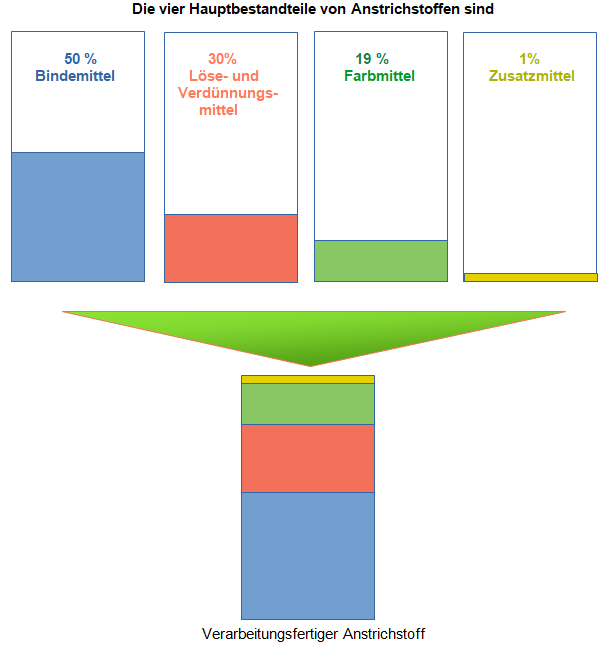 FachUntergrundbearbeitungLernfeldLF 2: Nichtmetallische Untergründe bearbeiten undbeschichtenQuerverweise zu weiteren Lernfeldern des LehrplansLF 3: Metallische Untergründe bearbeiten und beschichtenLF 5: Überholungs- und Erneuerungsbeschichtungen ausführenZeitrahmen9 UnterrichtsstundenBenötigtes MaterialArbeitsblätterFachliteraturInternetAcrylat-DispersionBuntpigmente (je nach Farbton)Wasserunbeschichtete HolzleistenGebindePinselKompetenzerwartungenAngaben:Technisches Merkblatt Decklack für HolzuntergründeZusammensetzung/Angaben zu Bestandteilen Acrylat-DispersionBuntpigmente (je nach Farbton)CalciumcarbonatWasserGlykoletherTitandioxid Konservierungsmittel 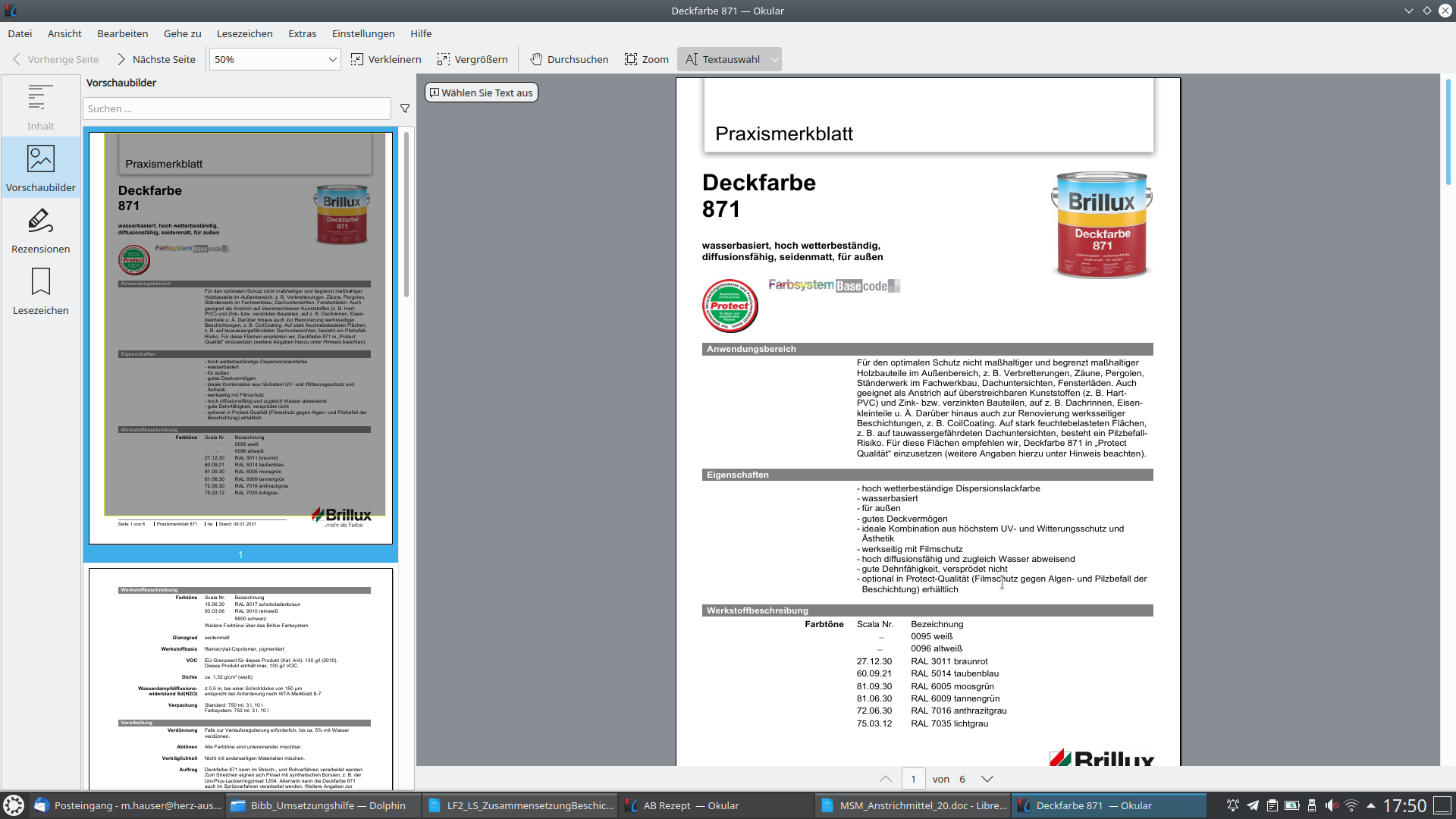 Angaben:Technisches Merkblatt Decklack für HolzuntergründeZusammensetzung/Angaben zu Bestandteilen Acrylat-DispersionBuntpigmente (je nach Farbton)CalciumcarbonatWasserGlykoletherTitandioxid Konservierungsmittel 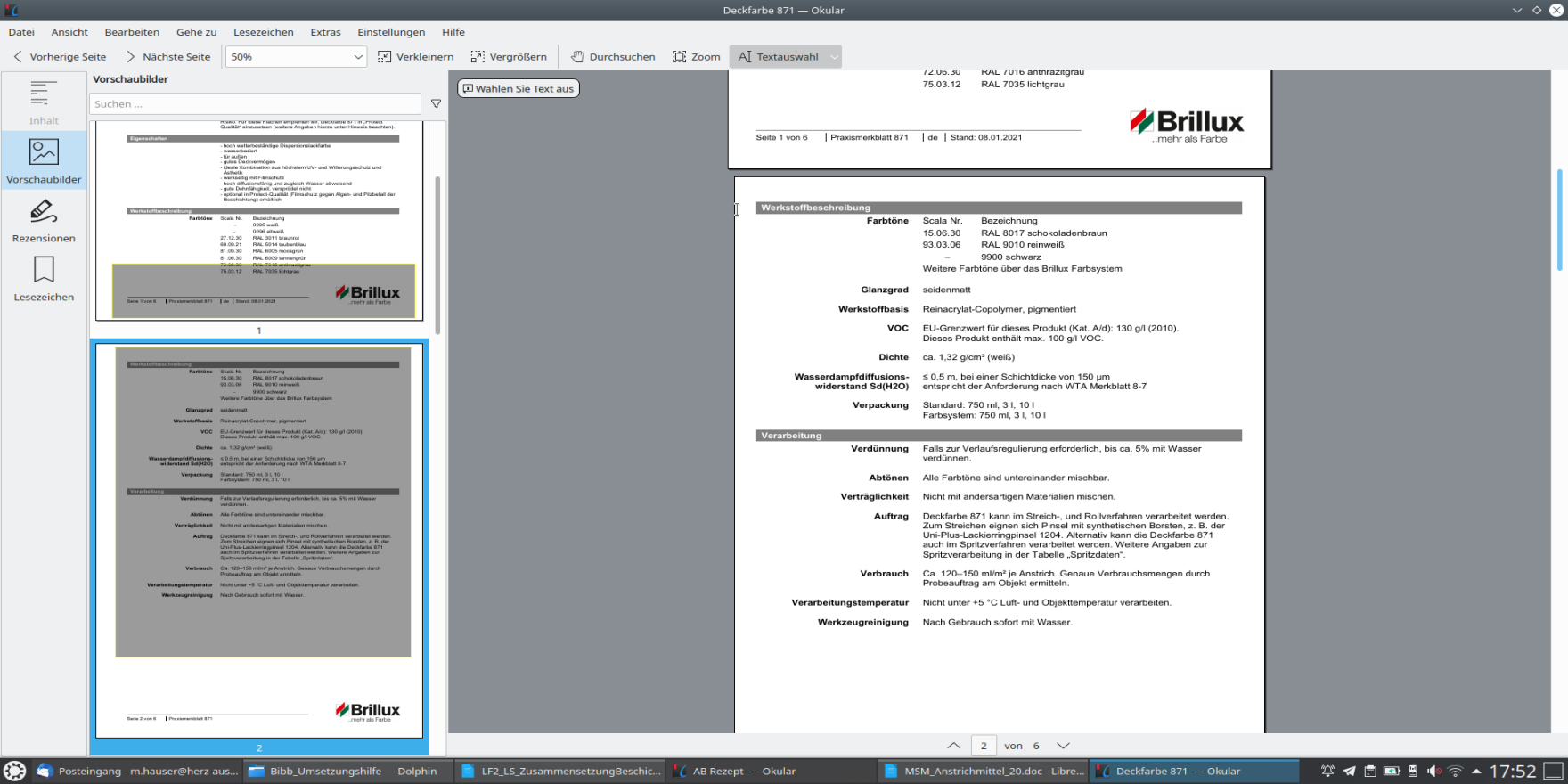 Angabe im Technischen MerkblattBestandteil im AnstrichstoffAcrylat-DispersionTitandioxidBuntpigmente (je nach Farbton)CalciumcarbonatWasserGlykoletherKonservierungsmittelAngabe im Technischen MerkblattBestandteil im AnstrichstoffAcrylat-DispersionBindemittelTitandioxidFarbmittelBuntpigmente (je nach Farbton)FarbmittelCalciumcarbonatFarbmittel/FüllstoffWasserLöse- und VerdünnungsmittelGlykoletherLöse- und VerdünnungsmittelKonservierungsmittelZusatzmittelAnstichstoff-mischung Nr.ZusammensetzungEigenschaft150% / 30% / 20% gute Deckkraftgleichmäßiger Farbauftrag280% / 0 % / 20% gute Deckkraftungleichmäßiger Farbauftrag370 % / 30% / 0 % nur farblose Beschichtung420% / 30% / 50 % gute Deckkraftungleichmäßiger Farbauftrag530 % / 50%/ 20% gute Deckkraftgleichmäßiger FarbauftragAnstichstoff-mischung Nr.ZusammensetzungOptische PrüfungWischprobeKratzprobeErgebnis/Note150% / 30% / 20% gute Deckkraftgleichmäßiger Farbauftragkeine Kreidunggute Haftung1280% / 0 % / 20% gute Deckkraftungleichmäßiger Farbauftragkeine Kreidunggute Haftung2370 % / 30% / 0 % nur farblose Beschichtungkeine Kreidunggute Haftung5420% / 30% / 50 % gute Deckkraftungleichmäßiger Farbauftragkreidende Oberflächegeringe Haftung4530 % / 50%/ 20% gute Deckkraftgleichmäßiger Farbauftragkreidende Oberflächegeringe Haftung4Holz-Leiste Nr.Optische PrüfungWischprobeKratzprobeErgebnis1gute Deckkraftgleichmäßiger Farbauftragkeine Kreidunggute Haftung12gute Deckkraftungleichmäßiger Farbauftragkeine Kreidunggute Haftung23nur farblose Beschichtungkeine Kreidunggute Haftung54gute Deckkraftgleichmäßiger Farbauftragkreidende Oberflächegeringe Haftung45gute Deckkraftgleichmäßiger Farbauftragkreidende Oberflächegeringe Haftung4